Publicado en Montreal, Canadá el 23/10/2017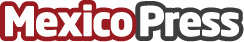 El Evento ESS de Technology Evaluation Centers (TEC) se pospone debido a los terremotos en MéxicoOriginalmente planeado para el mes de noviembre de 2017, el Enterprise Software Showcase (ESS) que se llevaría a cabo en la Ciudad de México, ha sido reprogramado para febrero 2018 con el fin de darle tiempo a la ciudad de recuperarse de los daños causados por el terremotoDatos de contacto:Technology Evaluation Centers15143601592Nota de prensa publicada en: https://www.mexicopress.com.mx/el-evento-ess-de-technology-evaluation-centers Categorías: Sociedad Eventos Software Solidaridad y cooperación Recursos humanos Ciudad de México http://www.mexicopress.com.mx